Planning des Temps d’Activités PériscolairesDu 03 novembre au 15 décembre 2016De 13h30 à 16h30Elémentaire:  UFO Move : l’Ufo move est un dérivé de la zumba. Les enfants apprendront plusieurs chorégraphies.  Percussion corporelle : Les enfants apprendront à faire de la musique avec leur corps. Ils feront des rythmes, des sons et ils danseront bref… ils s’éclateront. 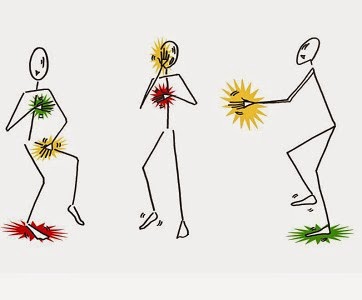  Jeux ludiques : Découverte et initiation à de nombreux sports collectifs et individuels. Graff : Les enfants découvriront les différentes techniques du graff afin de créer des dessins et des écritures. Echecs : Initiation et découverte de l’activité.Maternelle: Cirque : Découverte des différentes activités du cirque : jonglage, acrosport, mimes…Contes : En lien avec la médiathèque d’Avignon, chaque semaine les enfants découvriront de nouvelles histoires.Activités manuelles : Création de noël sur des objets en bois. 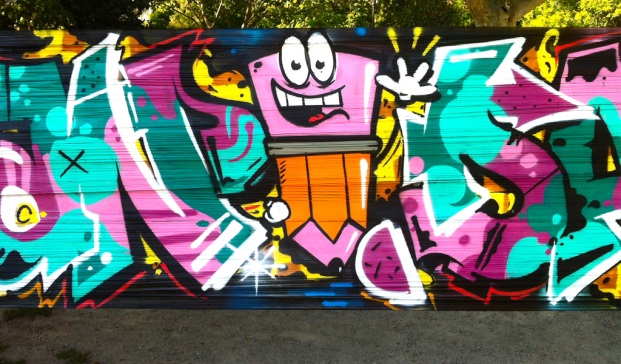 Les vœux sont à faire directement en ligne sur le site de l’UFOLEP 84 ou en déposant la fiche dans la boite à lettre située à l’entrée de l’école. Date limite des inscriptions : Mercredi 19 octobre 2016Veuillez noter l’activité souhaitée pour votre enfant. (Il est préférable de mettre un deuxième et un troisième choix en cas d’activités complètes).Nom et prénom : …………………………………………Classe : …………………………..Vous recevrez par mail la confirmation des activités.  Pour toutes questions :.Agathe Martinez : 06.88.38.89.56JOUR13h30-15h0015h00-16h30TPS - PS1. SiesteContes et activités manuellesMS - GSContesCirqueContesCirqueCP- CE1EchecsGraffPercussions corporellesJeux ludiquesEchecsGraffUfo MoveJeux ludiquesCE2-CM1-CM21. Echecs2. Graff3. Ufo Move4. Jeux ludiques1. Echecs2. Graff3. Percussions corporelles4. Jeux ludiques13h30 – 15h0015h00-16h30Choix 1Choix 2Choix 3